Consultation Response FormINFORMAL CONSULTATION ON LAUNCH OF A FREE SCHOOL PRESUMPTION COMPETITION LOCAL AUTHORITY CONSULTATION REGARDING A NEW SPECIAL SCHOOL IN MANSFIELDIf you wish to respond to the consultation you can share your views by:Completing the online survey on Nottinghamshire County Council’s consultation hub Emailing Nottinghamshire County Council at place.planning@nottscc.gov.ukRequesting a paper copy of this consultation from: Pupil Place Planning, Education Learning and Skills, Children and Families Services, Nottinghamshire County Council, County Hall, West Bridgford, Nottinghamshire, NG2 7QP - to which your response should be returned. …………………..………………………………………………………………………………………Question 1. Do you think that a new special school with 144 places (with a view to expanding to 160 places) should be built in Mansfield? Yes  No  Neither agree or disagreeQuestion 2 Do you have any further comments? 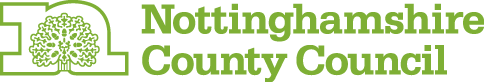 It will help us to analyse responses if we know more about you.  Please complete the following details:
(Please tick and complete all boxes that apply)I am a: Responses should be returned to:Nottinghamshire County Council at place.planning@nottscc.gov.uk or Pupil Place Planning, Education Learning and Skills, Children and Families Services, Nottinghamshire County Council, County Hall, West Bridgford, Nottinghamshire, NG2 7QP  by 23:59hrs on Tuesday 22nd August 2023Parent / CarerWhich school / academy do(es) your child(ren) attend?GovernorAt which school / academy?Member of StaffAt which school / academy?Pupil At which school / academy?OtherPlease specify (e.g. resident)What is your post code? 